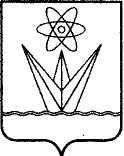  СОВЕТ ДЕПУТАТОВЗАКРЫТОГО АДМИНИСТРАТИВНО-ТЕРРИТОРИАЛЬНОГО ОБРАЗОВАНИЯ ГОРОДА ЗЕЛЕНОГОРСКА КРАСНОЯРСКОГО КРАЯРЕШЕНИЕ25.12.2017                                   г. Зеленогорск                                       № 47-266рО выплате премии председателю Счетной палаты ЗАТО г. Зеленогорска В соответствии с Федеральным законом от 06.10.2003 № 131-ФЗ «Об общих принципах организации местного самоуправления в Российской Федерации», Законом Красноярского края от 24.04.2008 № 5-1565 «Об особенностях правового регулирования муниципальной службы в Красноярском крае», постановлением Совета администрации Красноярского края от 29.12.2007 № 512-п «О нормативах формирования расходов на оплату труда депутатов, выборных должностных лиц местного самоуправления, осуществляющих свои полномочия на постоянной основе, лиц, замещающих иные муниципальные должности, и муниципальных служащих», Положением об оплате труда депутатов, выборных должностных лиц местного самоуправления, осуществляющих свои  полномочия на постоянной основе, и муниципальных служащих, утвержденным решением Совета депутатов ЗАТО  г. Зеленогорска от 30.04.2015 № 10-53р, учитывая личный вклад в решение задач, поставленных перед Счетной палатой ЗАТО г. Зеленогорска в 2017 году, и решение этих задач с недокомплектом штатов, руководствуясь Уставом города, Совет депутатов ЗАТО  г. ЗеленогорскаРЕШИЛ:1. Выплатить в декабре 2017 года председателю Счетной палаты ЗАТО г. Зеленогорска Шмелеву Алексею Борисовичу премию за успешное и добросовестное исполнение своих должностных обязанностей в размере 62% установленного месячного денежного содержания.2. Выплату премии, указанной в пункте 1 настоящего решения, осуществить за счет экономии фонда оплаты труда Счетной палаты ЗАТО г. Зеленогорска, предусмотренного бюджетной сметой на 2017 год.3. Настоящее решение вступает в силу в день подписания.4. Контроль за выполнением настоящего решения возложить на постоянную комиссию по местному самоуправлению, правовым вопросам и безопасности населения.Глава ЗАТО г. Зеленогорска						П.Е. Корчашкин